Earl and Jane Ferguson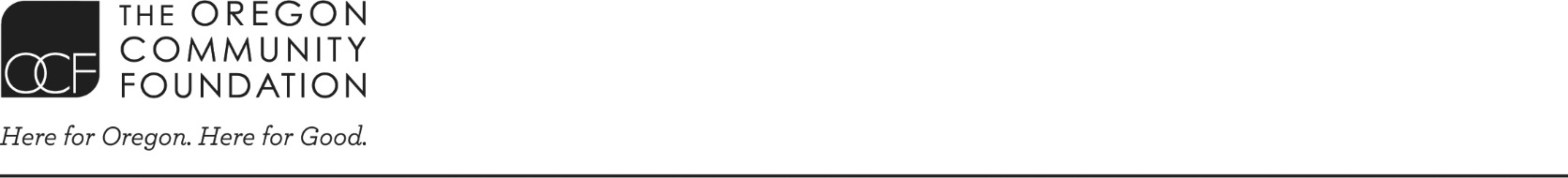 Scholarship ApplicationSchool InformationActivities ChartPlease list below the activities in which you have participated. Start with most recent activities and list in reverse chronological order.  Add or delete rows as needed.  Achievements and Honors ListPlease detail below notable achievements, accomplishments, honors or awards related to academics or leadership. Start with most recent first and list in reverse chronological order.  Add or delete rows as needed.  Financial InformationPlease list below a summary of your financial status. Personal StatementsDemographic InformationPlease check the boxes. Requirements for SubmissionEligibility RequirementsFor graduating seniors of Klamath County high schools who are also Klamath County residents.  Planning to attend an educational institution in the United States. Recipients must be attending school full-time. For graduating seniors of Klamath County high schools who are also Klamath County residents.  Planning to attend an educational institution in the United States. Recipients must be attending school full-time. For graduating seniors of Klamath County high schools who are also Klamath County residents.  Planning to attend an educational institution in the United States. Recipients must be attending school full-time. Award InformationAward amount varies. One-time award. Award amount varies. One-time award. Award amount varies. One-time award. Due Date for Application SubmissionMarch 1st  Today’s DateStudent NameLast NameLast NameLast NameFirst NameFirst NameMiddle InitialStudent NameStudent Mailing AddressStudent Mailing AddressStudent Email AddressStudent Email AddressStudent Home PhoneStudent Home PhoneStudent Cell PhoneStudent Cell PhoneName of Grade School AttendedName of Grade School AttendedName of Junior High/Middle School AttendedName of Junior High/Middle School AttendedName of High School AttendedName of High School AttendedHigh School Grade Point AverageHigh School Grade Point AverageHigh School Grade Point AverageClass Standing________ out of _________________ out of _________College, University, or Educational Program You Plan to AttendCollege, University, or Educational Program You Plan to AttendCollege, University, or Educational Program You Plan to AttendMailing Address of InstitutionMailing Address of InstitutionMailing Address of InstitutionIntended MajorIntended MajorIntended MajorIntended Profession or CareerIntended Profession or CareerIntended Profession or CareerStudent ID (at college), if knownStudent ID (at college), if knownStudent ID (at college), if knownWhen Do You Plan to Enroll?Have You Been Accepted to Date?Have You Been Accepted to Date?Have You Been Accepted to Date?Yes _________No __________Year in College Next Year (freshman, sophomore, etc.)Intended Year of GraduationIntended Year of GraduationIntended Year of GraduationType of ActivityType of ActivityDates From -ToTime SpentTime SpentResponsibilities / AccomplishmentsType of ActivityType of ActivityDates From -ToHours per Month or WeekTotal 
HoursResponsibilities / AccomplishmentsSchool/Family/Community Activities:School/Family/Community Activities:School/Family/Community Activities:School/Family/Community Activities:School/Family/Community Activities:School/Family/Community Activities:(1)(2)(3)Volunteer Service:Volunteer Service:Volunteer Service:Volunteer Service:Volunteer Service:Volunteer Service:(1)(2)(3)Work for Pay:Work for Pay:Work for Pay:Work for Pay:Work for Pay:Work for Pay:(1)(2)(3)DateAchievement / Honor(1)(2)(3)(4)(5)(6)(7)(8)For which calendar year is this summary?For which calendar year is this summary?Family Assets  Family Assets  Total balance in cash, savings and checking:Total balance in cash, savings and checking:$$Family Assets  Family Assets  Net worth (value minus debt) of investments, including real estate:Net worth (value minus debt) of investments, including real estate:$$Family Assets  Family Assets  Total Assets:Total Assets:$$Family Annual Gross IncomeFamily Annual Gross IncomeParent/Guardian(s):Parent/Guardian(s):$$Family Annual Gross IncomeFamily Annual Gross IncomeStudent:Student:$$Family Annual Gross IncomeFamily Annual Gross IncomeStudent spouse (if married):Student spouse (if married):$$Family Annual Gross IncomeFamily Annual Gross IncomeTotal Income:Total Income:$$Number of households supported by gross income:Number of households supported by gross income:Number of households supported by gross income:Number of households supported by gross income:Number of dependents supported by gross income:Number of dependents supported by gross income:Number of dependents supported by gross income:Number of dependents supported by gross income:Number of household members attending college this year:Number of household members attending college this year:Number of household members attending college this year:Number of household members attending college this year:Did you complete the Free Application for Federal Student Aid (FAFSA)?If so, please answer the questions to the right.Did you complete the Free Application for Federal Student Aid (FAFSA)?If so, please answer the questions to the right.What is your Expected Family Contribution (EFC)?What is your Expected Family Contribution (EFC)?$$Did you complete the Free Application for Federal Student Aid (FAFSA)?If so, please answer the questions to the right.Did you complete the Free Application for Federal Student Aid (FAFSA)?If so, please answer the questions to the right.Are you eligible for a Pell Grant?Are you eligible for a Pell Grant?YesDid you complete the Free Application for Federal Student Aid (FAFSA)?If so, please answer the questions to the right.Did you complete the Free Application for Federal Student Aid (FAFSA)?If so, please answer the questions to the right.Are you eligible for a Pell Grant?Are you eligible for a Pell Grant?NoDid you complete the Free Application for Federal Student Aid (FAFSA)?If so, please answer the questions to the right.Did you complete the Free Application for Federal Student Aid (FAFSA)?If so, please answer the questions to the right.Are you eligible for an 
Oregon Opportunity Grant?Are you eligible for an 
Oregon Opportunity Grant?YesDid you complete the Free Application for Federal Student Aid (FAFSA)?If so, please answer the questions to the right.Did you complete the Free Application for Federal Student Aid (FAFSA)?If so, please answer the questions to the right.Are you eligible for an 
Oregon Opportunity Grant?Are you eligible for an 
Oregon Opportunity Grant?NoDid you complete the Free Application for Federal Student Aid (FAFSA)?If so, please answer the questions to the right.Did you complete the Free Application for Federal Student Aid (FAFSA)?If so, please answer the questions to the right.What is the amount of student loans you expect to take out? What is the amount of student loans you expect to take out? $ $ Cost of AttendanceCost of AttendanceTuitionTuition$$Cost of AttendanceCost of AttendanceEstimated FeesEstimated Fees$$Cost of AttendanceCost of AttendanceBooksBooks$$Cost of AttendanceCost of AttendanceRoom and BoardRoom and Board$$Cost of AttendanceCost of AttendanceTransportationTransportation$$Cost of AttendanceCost of AttendanceOther (please specify): ______________________________________________________Other (please specify): ______________________________________________________$$Cost of AttendanceCost of AttendanceTotal:Total:$$Please explain in your own words your financial need and why this scholarship is important to you to be able to attend the college of your choice? Please explain in your own words your financial need and why this scholarship is important to you to be able to attend the college of your choice? Please explain in your own words your financial need and why this scholarship is important to you to be able to attend the college of your choice? Please explain in your own words your financial need and why this scholarship is important to you to be able to attend the college of your choice? Please explain in your own words your financial need and why this scholarship is important to you to be able to attend the college of your choice? Please write four short essays addressing the following topics. Identify your essays by number or begin each with the essay topic, so that we know which essay is connected with each topic. The essays should be no longer than 150 words each.What are your specific educational plans and career goals and why? What inspires you to achieve them? What have you done for your family or community that you care about the most and why? Describe a personal accomplishment and the strengths and skills you used to achieve it.Describe a significant change or experience that has occurred in your life. How did you respond and what did you learn about yourself? Date of BirthGender1Gender1FemaleMaleTrans Female/Trans WomanTrans Male/Trans Man Non-binary/Genderqueer/Gender non-conformingDifferent Identity: _______________Choose Not to SayEthnicity1WhiteHispanicAsianAmerican Indian or Alaska NativeWhiteHispanicAsianAmerican Indian or Alaska NativeBlack or African-AmericanNative Hawaiian or Pacific IslanderMulti-ethnicChoose Not to SayBlack or African-AmericanNative Hawaiian or Pacific IslanderMulti-ethnicChoose Not to SayFamily Education History1Highest school your father completedElementary SchoolMiddle SchoolHigh SchoolCollege or BeyondDon’t KnowHighest school your father completedElementary SchoolMiddle SchoolHigh SchoolCollege or BeyondDon’t KnowHighest school your mother completedElementary SchoolMiddle SchoolHigh SchoolCollege or BeyondDon’t KnowHighest school your mother completedElementary SchoolMiddle SchoolHigh SchoolCollege or BeyondDon’t KnowA complete application packet must include the following, please check the box to confirm you have included each piece.A complete application packet must include the following, please check the box to confirm you have included each piece.Complete Application FormPersonal StatementsOfficial School Transcript(s)Three (3) Letters of Recommendation, with at least one being from a current teacher or school administrator By signing this form, I, the applicant, certify the accuracy of the information I have provided. 
Also, I authorize (1) OCF to share this information with scholarship staff, donors and selection committee members and (2) OCF or scholarship selection committee members to contact school officials for additional information, if needed.By signing this form, I, the applicant, certify the accuracy of the information I have provided. 
Also, I authorize (1) OCF to share this information with scholarship staff, donors and selection committee members and (2) OCF or scholarship selection committee members to contact school officials for additional information, if needed.Applicant Signature and Date  Publicity release: If selected to receive a scholarship, I give permission for a publicity release.  Publicity release: If selected to receive a scholarship, I give permission for a publicity release.Submit Application Packet to:The Oregon Community FoundationHeidi Binder818 W Eighth St. Medford, OR 97501541.773.8987Or email to:Megan McElroymmcelroy@oregoncf.org